Project TitleProject Abstract (150 word maximum)Person Submitting RequestResearch Team Members and RolesStudy RationaleResearch QuestionsBenefit to LMSD Study Participants SpecificallyBurden to LMSD Study Participants SpecificallyMethodologyLMSD SampleDescription of Data Collection Tools Data Collection ProceduresData AnalysisData Management PlanPlan for Dissemination of FindingsReference ListReason that Lower Merion School District Provides an Appropriate Sample for the StudySpace, Equipment, or Other Resources Needed from the District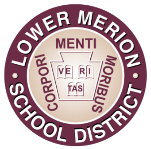 Request to Conduct Research in the Lower Merion School DistrictProposal Outline